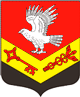 Муниципальное образование«ЗАНЕВСКОЕ ГОРОДСКОЕ ПОСЕЛЕНИЕ»Всеволожского муниципального района Ленинградской областиАДМИНИСТРАЦИЯПОСТАНОВЛЕНИЕ18.03.2019										       № 130д. ЗаневкаО внесении изменений в постановление администрации МО «Заневское городскоепоселение» от 19.05.2016 № 244 «Об утверждении Правил внутреннего трудового распорядка  администрациимуниципального образования «Заневскоегородское поселение» Всеволожскогомуниципального района Ленинградской области»В соответствии с Трудовым кодексом Российской Федерации, Федеральным законом от 02.03.2007 № 25-ФЗ «О муниципальной службе в Российской Федерации»,  Областным законом от 11.03.2008  № 14-оз «О правовом регулировании муниципальной службы в Ленинградской области», Уставом муниципального образования «Заневское городское поселение» Всеволожского муниципального района Ленинградской области, администрация муниципального образования «Заневское городское поселение» Всеволожского муниципального района Ленинградской областиПОСТАНОВЛЯЕТ:Внести в Правила внутреннего трудового распорядка  администрации муниципального образования «Заневское городское поселение» Всеволожского муниципального района Ленинградской области, утвержденные постановление администрации МО «Заневское городское поселение» от 19.05.2016 № 244 «Об утверждении Правил внутреннего трудового распорядка  администрации муниципального образования «Заневское городское поселение» Всеволожского муниципального района Ленинградской области» (далее – Правила), следующее изменение:Пункт 8.7 Правил изложить в новой редакции:«8.7. Дисциплинарное взыскание, за исключением дисциплинарного взыскания за несоблюдение ограничений и запретов, неисполнение обязанностей, установленных законодательством Российской Федерации о противодействии коррупции, не может быть применено позднее шести месяцев со дня совершения проступка, а по результатам ревизии, проверки финансово-хозяйственной деятельности или аудиторской проверки - позднее двух лет со дня его совершения. Дисциплинарное взыскание за несоблюдение ограничений и запретов, неисполнение обязанностей, установленных законодательством Российской Федерации о противодействии коррупции, не может быть применено позднее трех лет со дня совершения проступка. В указанные сроки не включается время производства по уголовному делу.».Ведущему специалисту сектора организационной и социальной работы администрации Гадовой Н.В. ознакомить работников администрации с настоящим постановлением.	3. Настоящее постановление подлежит опубликованию в газете «Заневский вестник».	4. Настоящее постановление вступает в силу со дня его официального опубликования в средствах массовой информации.	5. Контроль за исполнением настоящего постановления  оставляю за собой.Глава администрации 						           	 А.В. Гердий